Zadatak: Prepiši u bilježnicu i popuni potrebno.  ČOVJEK- TO SAM JAMOJA FOTOGRAFIJA VISINA: _______ cmMASA: ______ kgBOJA KOSE: _______________BOJA OČIJU: _______________BUDIM SE U ______ SATI.NA SPAVANJE ODLAZIM U ______ SATI.U SLOBODNO VRIJEME: _________________ZADATAK: Izreži i zalijepi u bilježnicu ili prepiši i nacrtaj crtež: Ljudi se razlikuju po nekim osobinama, ali svi imaju i neke sličnosti.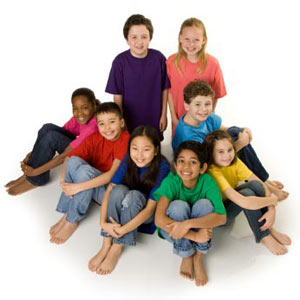 SVI LJUDI NA SVIJETU SU JEDNAKO VRIJEDNI!!!